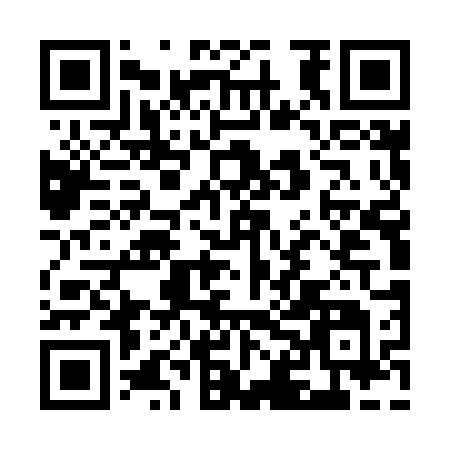 Prayer times for Agioi Theodori, GreeceWed 1 May 2024 - Fri 31 May 2024High Latitude Method: Angle Based RulePrayer Calculation Method: Muslim World LeagueAsar Calculation Method: HanafiPrayer times provided by https://www.salahtimes.comDateDayFajrSunriseDhuhrAsrMaghribIsha1Wed4:386:171:106:038:049:362Thu4:376:161:106:038:059:383Fri4:356:151:106:048:069:394Sat4:346:141:106:048:069:405Sun4:326:131:106:058:079:426Mon4:316:121:106:058:089:437Tue4:296:111:106:068:099:448Wed4:286:101:106:068:109:459Thu4:266:091:106:078:119:4710Fri4:256:081:096:078:129:4811Sat4:246:071:096:088:139:4912Sun4:226:061:096:088:149:5113Mon4:216:051:096:088:159:5214Tue4:206:041:096:098:159:5315Wed4:186:031:096:098:169:5416Thu4:176:021:096:108:179:5617Fri4:166:011:096:108:189:5718Sat4:156:011:106:118:199:5819Sun4:136:001:106:118:209:5920Mon4:125:591:106:128:2010:0121Tue4:115:591:106:128:2110:0222Wed4:105:581:106:138:2210:0323Thu4:095:571:106:138:2310:0424Fri4:085:571:106:148:2410:0525Sat4:075:561:106:148:2410:0626Sun4:065:551:106:148:2510:0727Mon4:055:551:106:158:2610:0928Tue4:045:541:106:158:2710:1029Wed4:045:541:116:168:2710:1130Thu4:035:541:116:168:2810:1231Fri4:025:531:116:178:2910:13